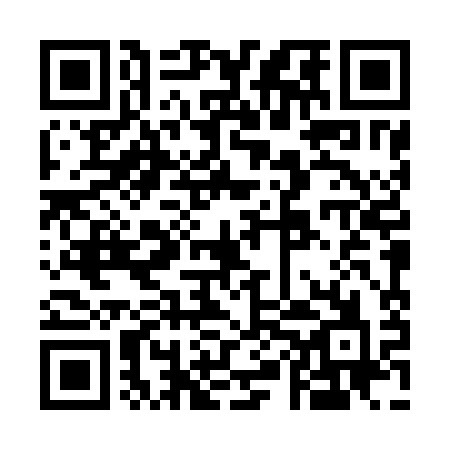 Ramadan times for Arcisate, ItalyMon 11 Mar 2024 - Wed 10 Apr 2024High Latitude Method: Angle Based RulePrayer Calculation Method: Muslim World LeagueAsar Calculation Method: HanafiPrayer times provided by https://www.salahtimes.comDateDayFajrSuhurSunriseDhuhrAsrIftarMaghribIsha11Mon5:055:056:4412:344:366:256:257:5912Tue5:035:036:4212:344:376:276:278:0013Wed5:015:016:4012:344:386:286:288:0214Thu4:594:596:3812:344:396:306:308:0315Fri4:574:576:3712:334:406:316:318:0516Sat4:554:556:3512:334:416:326:328:0617Sun4:534:536:3312:334:426:346:348:0818Mon4:514:516:3112:324:436:356:358:0919Tue4:494:496:2912:324:446:366:368:1120Wed4:464:466:2712:324:456:386:388:1221Thu4:444:446:2512:324:466:396:398:1422Fri4:424:426:2312:314:476:406:408:1523Sat4:404:406:2112:314:486:426:428:1724Sun4:384:386:1912:314:496:436:438:1825Mon4:364:366:1712:304:506:446:448:2026Tue4:344:346:1512:304:516:456:458:2127Wed4:314:316:1412:304:526:476:478:2328Thu4:294:296:1212:294:536:486:488:2429Fri4:274:276:1012:294:546:496:498:2630Sat4:254:256:0812:294:556:516:518:2831Sun5:225:227:061:295:567:527:529:291Mon5:205:207:041:285:577:537:539:312Tue5:185:187:021:285:587:557:559:333Wed5:165:167:001:285:597:567:569:344Thu5:135:136:581:276:007:577:579:365Fri5:115:116:561:276:017:597:599:376Sat5:095:096:541:276:028:008:009:397Sun5:075:076:531:276:038:018:019:418Mon5:045:046:511:266:048:038:039:439Tue5:025:026:491:266:058:048:049:4410Wed5:005:006:471:266:058:058:059:46